Региональный  этап Всероссийской  олимпиады школьников по истории 2016МАТЕРИАЛЫ К ПPOBEPKE ЗАДАНИЙПЕРВЫЙ ТУР9 классМаксимальная оценка — 100 балловВремя на подготовку — 3 часа.[10 баллов].По 1 баллу за каждую верную строку в таблице. Отдельные правильные ответы (если строка в целом неверна), принимаются только при условии правильного заполнения трех последних столбцов таблицы (город-факт-место на карте). Такие строки оцениваем следующим образом:балл за 2 правильных ответа.балла за 3-4 правильных ответа.балла за 5-6 правильных ответов.балла за 7-8 правильных ответов.баллов за 9-10 правильных ответов.Пример оценивания:Строка 1 дает 1 балл, в строках 2 и 3 все верно, кроме изображения, вместе они дают тоже 1 балл.Полностью  правильно заполненная таблица:[7 баллов].По 1 баллу за каждую верную строку в таблице.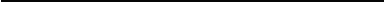 ' Событие указывается с датировкой; если речь идет о монархе, должны быть указаны даты правления.[8 баллов].По 1 баллу за каждую верную строку в таблице (даже при неверной хронологической последовательности). 1 балл за хронологическую последовательность (проверяется строго вертикально только левая колонка таблицы).Источник — Радзивиловская летопись- 1 балл.[12 баллов].По 1 баллу за каждую верную строку в таблице (даже при неверной хронологической последовательности). 1 балл за хронологическую последовательность (проверяется строго вертикально только левая колонка таблицы).[13 баллов].По 1 баллу за каждый правильно определенный монастырь (отдельно проверяются только строки левой колонки). Монастыри  могут  быть  указаны  в любой  последовательности! Плюс  по 1 баллу  за каждое верное соотнесение монастыря и номера факта. В случае, если название монастыря определено неверно, вся горизонтальная строка не проверяется.[11 баллов].По 1 баллу за каждую верную строку в таблице (даже при неверной хронологической последовательности). 1 балл за хронологическую последовательность (проверяется строго вертикально только левая колонка таблицы).Автор  воспоминаний:  С.Ю. Витте — 1 балл.[12 баллов].По 2 балла за каждую верную строку в таблице. По 1 баллу за строку, в которой верно заполнены первые 4 столбца (т.е. не указано только место совершения подвига).[8 баллов].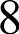 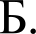 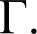                                                                         В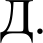 По 1 баллу за каждый верный столбик в таблице.[10 баллов].Резко упала роль Архангельска, в XVII в. это главный торговый порт, теперь через него идет лишь 10% товаров. Главным центром внешней торговли стал Петербург. У России появился новый крупный центр внешней торговли  Рига.  Причины  изменений  целенаправленный  курс  Петра  I  на  запрет внешней торговли через Архангельск и его стремление возвысить торговое значение Петербурга. Активная внешняя торговля через Ригу — результат успешной Северной войны. (до 4 баллов)Таблицы фиксируют активный вывоз продукции русских мануфактур: железа и парусины. Ввоз железа и железных изделий в страну прекратился. (до 2 баллов)В структуре ввоза через Петербург иностранная промышленная продукция (красильные вещества, шелковые, бумажные, льняные, шерстяные товары) составляет двух третей. Россия составляет большие объемы сырья и полуфабрикатов (лен, пенька, юфть). (до 3 баллов)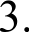 4. Россия экспортирует в Европу большие объемы персидского шелка, явно поступающего из стран Востока. (1 балл)10  [9 баллов].По 1 баллу за каждый правильный ответ.ИзображенияГородаФакты из историиМесто на карте1Нижний НовгородЕ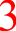 2Ростов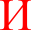 43ТобольскБ10ИзображенияГородаФакты из историиМесто на карте1Нижний НовгородЕ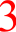 2Тобольск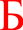 10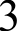 Ростов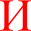 44Москва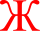 15ТулаА66Астрахань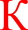 97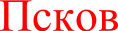 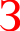 78Казань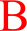 89Великий Новгород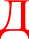 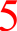 10Коломна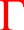 2№ цитатыАвтор цитатыО ком (либо о чем, о каком именно событии)'1Н.М. КарамзинИван IV Fрозный 1533-15842В.О. КлючевскийЛжедмитрий I (Fригорий Отрепьев) 1605-16063В.О. КлючевскийВеликое посольство 1697- l698rr.4Н.М. КарамзинСвятослав 945-972 (964-972)5С.М. СоловьевПобеда в Северной войне (окончание Северной войны) 17216Н.М. КарамзинБорис Годунов 1598-16057В.О. КлючевскийА.Л. Ордин-Нащокин№Событие6Призвание варягов и занятие ими Новгорода, Белозерска, Изборска3Война Игоря с Византией4Месть княгини Ольги древлянам5Крещение княгини Ольги1Крещение князя Владимира2Строительство  собора Святой Софии в КиевеОтрывки в хронологическом порядкеСобытия с указанием датСобытия с указанием датСобытия с указанием датСобытия с указанием датСобытия с указанием дат5Возвращение патриарха Филарета, 1619Возвращение патриарха Филарета, 1619Возвращение патриарха Филарета, 1619Возвращение патриарха Филарета, 1619Возвращение патриарха Филарета, 161910Азовское сидение, 1637-1642Азовское сидение, 1637-1642Азовское сидение, 1637-1642Азовское сидение, 1637-1642Азовское сидение, 1637-16423Соловецкое восстание, 1667-1676Соловецкое восстание, 1667-1676Соловецкое восстание, 1667-1676Соловецкое восстание, 1667-1676Соловецкое восстание, 1667-16769Пугачевское восстание, 1773-1775Пугачевское восстание, 1773-1775Пугачевское восстание, 1773-1775Пугачевское восстание, 1773-1775Пугачевское восстание, 1773-17752Подавление	восстания	Тадеуша	Костюшко(принимается вариант Подавление восстания в Польше при условии указания правильной даты), 1794Подавление	восстания	Тадеуша	Костюшко(принимается вариант Подавление восстания в Польше при условии указания правильной даты), 1794Подавление	восстания	Тадеуша	Костюшко(принимается вариант Подавление восстания в Польше при условии указания правильной даты), 1794Подавление	восстания	Тадеуша	Костюшко(принимается вариант Подавление восстания в Польше при условии указания правильной даты), 1794Подавление	восстания	Тадеуша	Костюшко(принимается вариант Подавление восстания в Польше при условии указания правильной даты), 17946Восстание Семеновского полка, 1820Восстание Семеновского полка, 1820Восстание Семеновского полка, 1820Восстание Семеновского полка, 1820Восстание Семеновского полка, 18208Крымская война, 1853-1856Крымская война, 1853-1856Крымская война, 1853-1856Крымская война, 1853-1856Крымская война, 1853-18561Отмена крепостного права, 1861Отмена крепостного права, 1861Отмена крепостного права, 1861Отмена крепостного права, 1861Отмена крепостного права, 186111Хивинский	походКауфмана), 1873Кауфмана(можнобезуказания7Русско-турецкая	война,	1877-1878	(принимаетсяконкретно Осада Плевны, 1877)Русско-турецкая	война,	1877-1878	(принимаетсяконкретно Осада Плевны, 1877)Русско-турецкая	война,	1877-1878	(принимаетсяконкретно Осада Плевны, 1877)Русско-турецкая	война,	1877-1878	(принимаетсяконкретно Осада Плевны, 1877)Русско-турецкая	война,	1877-1878	(принимаетсяконкретно Осада Плевны, 1877)4Убийство Александра II, 1881Убийство Александра II, 1881Убийство Александра II, 1881Убийство Александра II, 1881Убийство Александра II, 1881Название  монастыряНомера фактовНоводевичий монастырь1,5,7,8Троице-Сергиева лавра2,6,9,10Кирилло-Белозерский монастырь3,4Номера	фрагментов	(вхронологической последовательности: от наиболее раннего к наиболее позднему)ДатировкаДатировкаСобытиеСобытие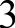 9 января 1905 г.9 января 1905 г.Кровавое воскресеньеКровавое воскресенье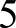 1905 г., июнь1905 г., июньВосстание	на«Потемкин»броненосце41905 г., август1905 г., августИздание  манифеста  о «БулыгинскойДуме»Издание  манифеста  о «БулыгинскойДуме»71905 г., первая половина октября1905 г., первая половина октябряВсероссийская политическая стачкаВсероссийская политическая стачка617 октября 1905г.Издание манифеста 17 октябряИздание манифеста 17 октября91905 г., вторая половина октября1905 г., вторая половина октябряНазначение	ВиттеСовета министровпредседателем21905 г., декабрь1905 г., декабрьМосковское вооруженное восстаниеМосковское вооруженное восстание11906  г., апрель1906  г., апрельОткрытие I Государственной ДумыОткрытие I Государственной Думы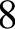 3 июня  1907 г.3 июня  1907 г.Третьеиюньский переворотТретьеиюньский переворот№ портретаКто изображенСтих (буква)Год совершения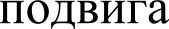 Место	совершения подвига1.А. Матросов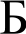 1943Мсковскаи	обл. (принимаетсяКалининская обл.)2.3. КосмодемьянскаяА1941Московская битва3.Н. ГастеллоВ1941Белоруссия4.В. ТалалихинЕ1941Московская битва5.В. Клочковг1941Московская битва6.Д. Карбышев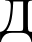 1945Маутхаузен,         Австрия(принимается	как название лагеря, так и название страны)ВерноНеверно2, 5, 6, 71, 3, 4;8, 9